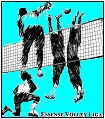 Essen, 29 mei 2015Beste ploegverantwoordelijke, scheidsrechterTijdens de bestuursvergadering is besloten om een nieuwe website te laten maken.Om deze website wat op te fleuren willen we gebruik maken van foto’s.In het algemeen geldt dat voor de publicatie van persoonsgegevens, en foto's waarop iemand herkenbaar is, toestemming nodig is van degene die op de foto staat.Deze persoonsgegevens/foto’s zullen enkel gebruikt worden voor intern gebruik en publicatie op de website www.essensevolleyballiga.be en zullen NIET doorgegeven worden aan derden.Willen jullie deze onderstaande toestemming tekenen en terug bezorgen aan Bart Ivens.Namens het bestuur EVL--------------------------------------------------------------------------------------------------------------------------------------Toestemmingsverklaring gebruik foto en persoonsgegevens.Hierbij verklaart ondergetekende, Naam + naam ploeg   ………………………………………………………………………………………………………………………………..…………wel / geen toestemming te geven voor het plaatsen van foto’s op de website www.essensevolleyballiga.be wel / geen toestemming te geven het voor gebruiken van contactgegevens  (naam, telefoonnummer/GSM-nummer, en mailadres) op de website www.essensevolleyballiga.be Telefoonnummer/GSM-nummer …………………………………………………………………………………………………….E-mail adres …………………………………………………………………………………………………………………………………….Plaats:……………………………………………………………………..……….. Datum: ……………………………………………………………………Handtekening: ……………………………………………………………………………………………………………………………………………………